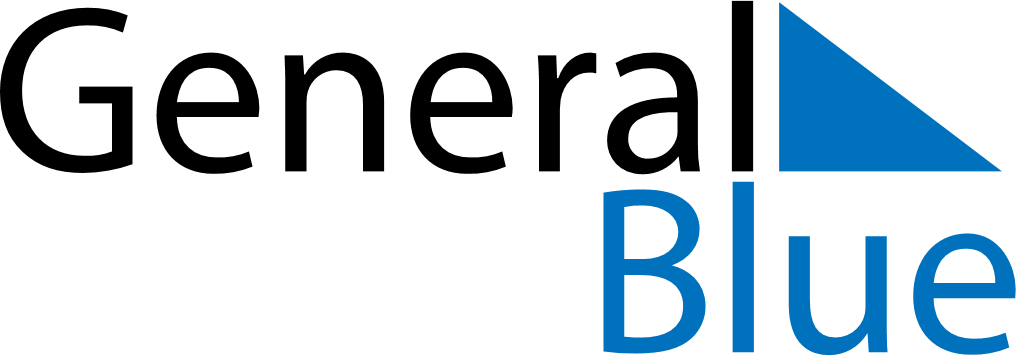 September 1644September 1644September 1644September 1644September 1644SundayMondayTuesdayWednesdayThursdayFridaySaturday123456789101112131415161718192021222324252627282930